ИНФОРМАЦИОННОЕ ПИСЬМО-ПРИГЛАШЕНИЕ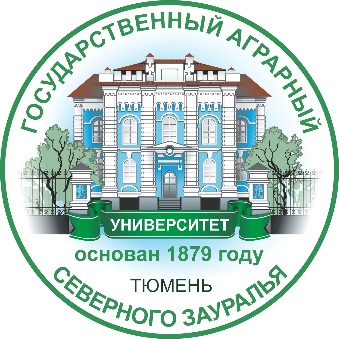 УВАЖАЕМЫЕ КОЛЛЕГИ!ФГБОУ ВО «Государственный аграрный университет Северного Зауралья» приглашает Вас 25 апреля 2019 г. принять участие в международной научно-практической конференции «СОВРЕМЕННЫЕ НАПРАВЛЕНИЯ РАЗВИТИЯ НАУКИ В ЖИВОТНОВОДСТВЕ И ВЕТЕРИНАРНОЙ МЕДИЦИНЕ»,посвященной 60-летию кафедры технологии производства и переработки продуктов животноводства и 55-летию кафедры иностранных языковК участию в конференции приглашаются преподаватели, научные работники, аспиранты, руководители и специалисты предприятий, региональных и муниципальных органов власти, проявляющие интерес к рассматриваемым вопросам.НАПРАВЛЕНИЯ РАБОТЫ КОНФЕРЕНЦИИ:1. Инновационные технологии в животноводстве и птицеводстве.2. Актуальные вопросы биологии, экологии и ветеринарной медицины. 3. Современные проблемы и тенденции развития аквакультуры.4. Социально-гуманитарные науки для АПК.5. Филология в современном образовательном пространстве: новые стратегии и практические результаты.ПРОГРАММА РАБОТЫ КОНФЕРЕНЦИИ:25 апреля 2019 г.09:00 – 10:00 - регистрация участников10:00 – 13:00 –проведение конференцииРегламент: доклады до 10 минут, обсуждение до 5 минут.УСЛОВИЯ УЧАСТИЯ:Рабочие языки конференции – русский, английский, немецкий, французский. Статьи принимаются на русском, английском, немецком, французском языках.Форма участия: очная, заочная.Организационные взнос за участие в конференции не взимается.  Редколлегия оставляет за собой право на внесение изменений в метаданные статьи. Количество самоцитирований  – не более 3.Для участия в конференции в срок до 15 апреля 2019 необходимо предоставить в оргкомитет конференции (е-mail: ibivm@mail.ru):1.Статью для публикации. При оформлении своей статьи используйте шаблон,  прикрепленный к письму. Заменяйте текст в шаблоне на свой.2. Заявку на публикацию, содержащую сведения об авторе (Приложение 1).3. Скриншот с долей оригинальности с сайта http://www.antiplagiat.ruВ теме письма укажите направление конференции, например: Инновационные технологии в животноводстве и птицеводстве 1 – Иванов И.И. Все материалы отправляются одним письмом. Каждый файл именуется следующим образом: Иванов И.И._статья, Иванов И.И._заявка, Иванов И.И._антиплагиат. После отправки материалов убедитесь в их принятии, получив сообщение на адрес электронной почты или связавшись с оргкомитетом конференции.ИЗДАНИЕ МАТЕРИАЛОВ КОНФЕРЕНЦИИ:По итогам конференции будет издан сборник статей, который будет размещен в научной электронной библиотеке e-library.ru и зарегистрирован в наукометрической базе РИНЦ (Российский индекс научного цитирования).ТРЕБОВАНИЯ К ОФОРМЛЕНИЮ СТАТЬИВ случае несоблюдения правил предоставления и оформления материалов редакция вправе отказать автору в публикации.Приложение 1КОНТАКТНЫЕ ДАННЫЕ ОРГКОМИТЕТА:По секциям:«Инновационные технологии в животноводстве и птицеводстве», «Актуальные подходы к развитию птицеводства»Татаркина Нина Ильинична 8(904)492-71-15«Актуальные вопросы биологии, экологии и ветеринарной медицины»Череменина Наталья Анатольевна 8(919)941-32-65«Современные проблемы и тенденции развития аквакультуры»Лесковская Людмила Сергеевна 8(905)825-14-29«Социально-гуманитарные науки для АПК», «Филология в современном образовательном пространстве: новые стратегии и практические результаты»Богданова Юлия Захаровна 8(902)813-80-89Приглашаем Вас принять участие в работе конференции!В случае несоблюдения правил предоставления и оформления материалов редакция вправе отказать автору в публикации.Приложение 1КОНТАКТНЫЕ ДАННЫЕ ОРГКОМИТЕТА:По секциям:«Инновационные технологии в животноводстве и птицеводстве», «Актуальные подходы к развитию птицеводства»Татаркина Нина Ильинична 8(904)492-71-15«Актуальные вопросы биологии, экологии и ветеринарной медицины»Череменина Наталья Анатольевна 8(919)941-32-65«Современные проблемы и тенденции развития аквакультуры»Лесковская Людмила Сергеевна 8(905)825-14-29«Социально-гуманитарные науки для АПК», «Филология в современном образовательном пространстве: новые стратегии и практические результаты»Богданова Юлия Захаровна 8(902)813-80-89Приглашаем Вас принять участие в работе конференции!